від 10.12.2014 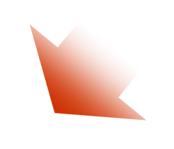  «Якості  сучасного вчителя» (Власова Т.Ю.),         «Поведінкові вади вчителя» (Куліда О.П), « Методи виховання в початковій школі» (Бондаревська І.М.), «Про методи виховання у середній та старшій школі» ( Мирошник Ю.А.) ,              «Формула моральної дії» ( Ніколаєва К.С), «Виховні правила» (Полішко Л.І),результати анкетування  вчителів школи (Фурсова А.М)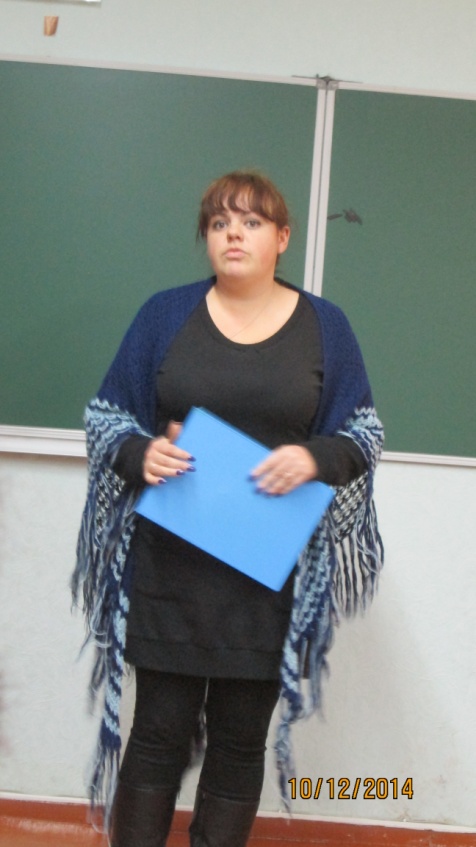 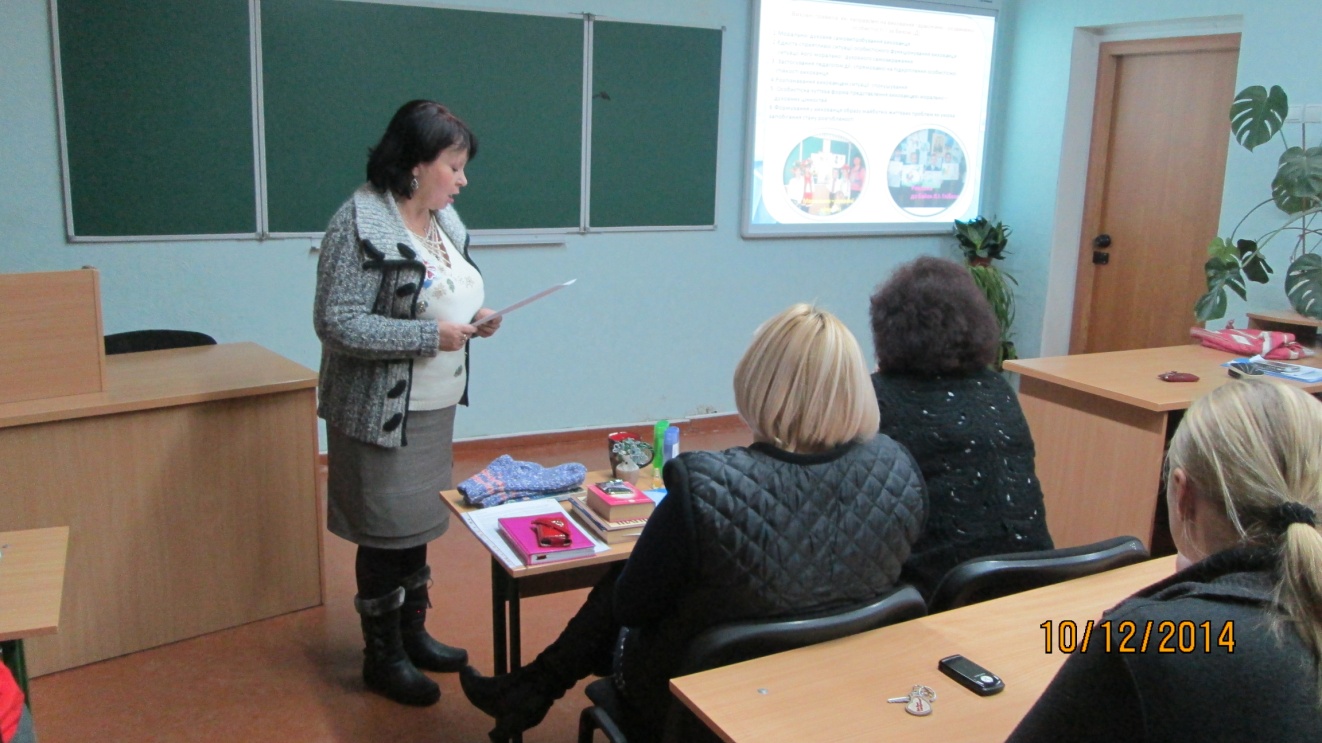 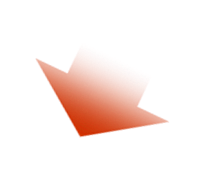 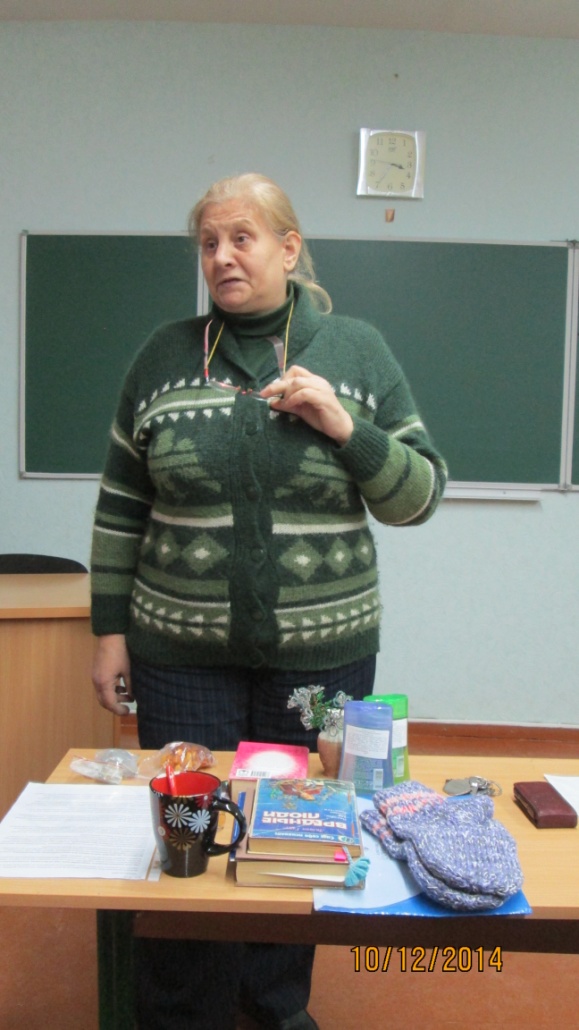 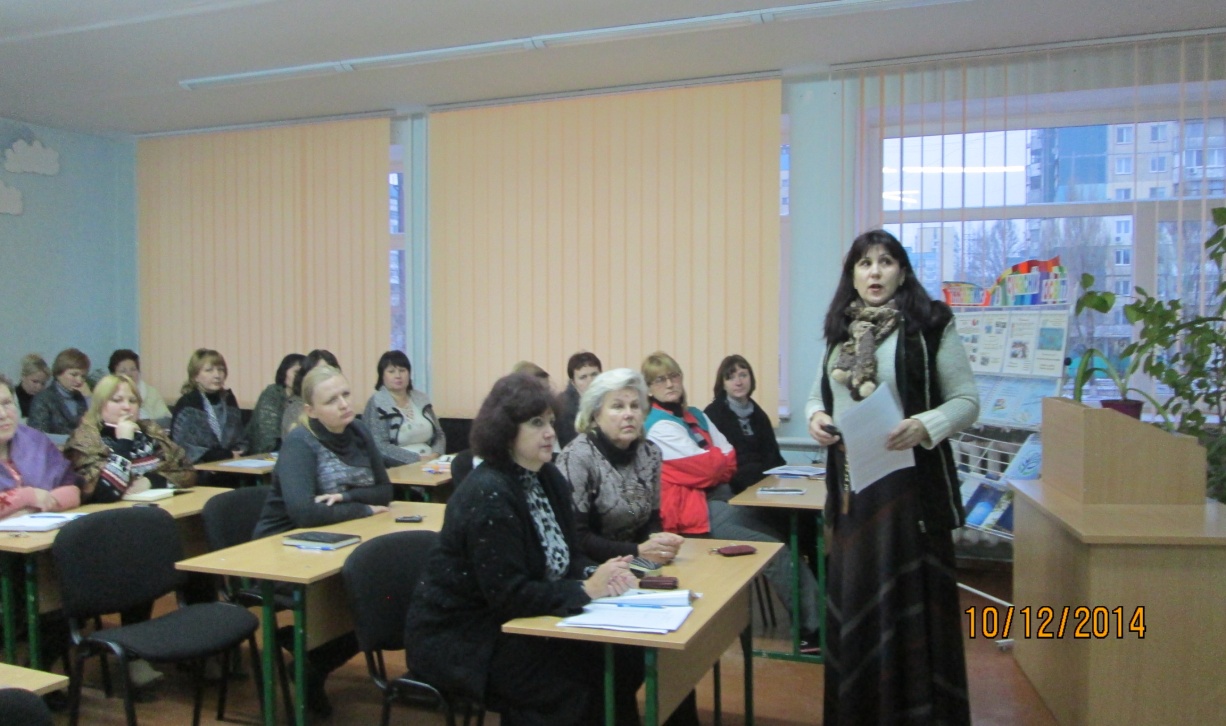 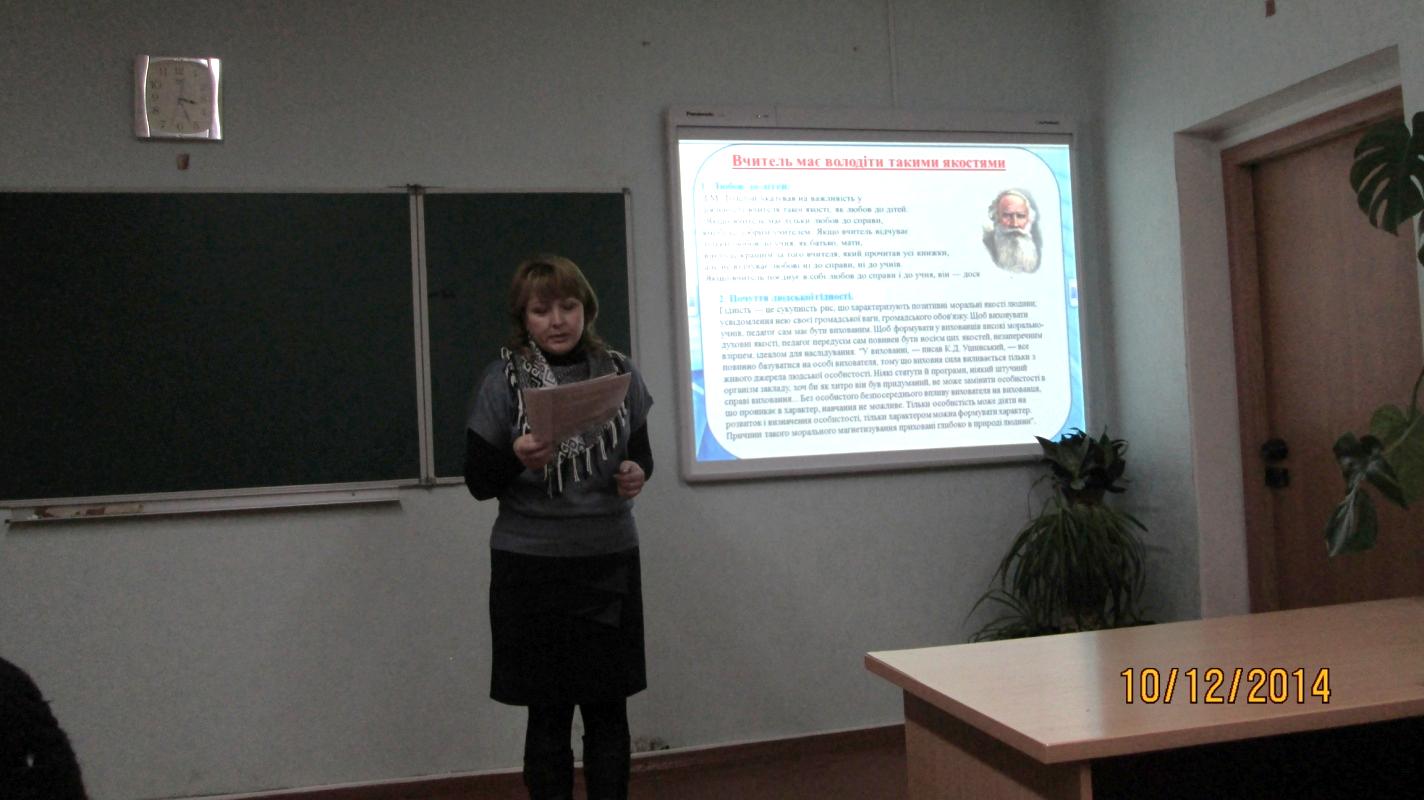 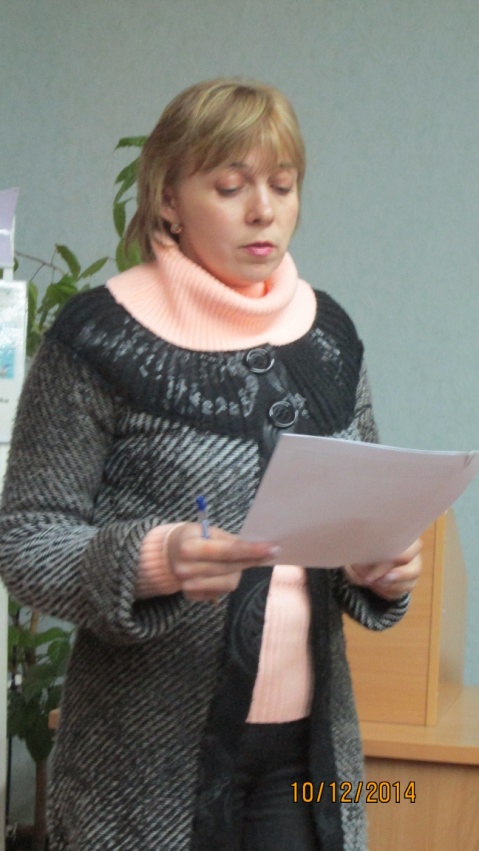 